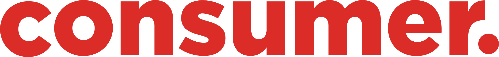 Job Description: Business Relationship ManagerAbout usConsumer NZ exists to get New Zealanders a fair deal. We campaign for change using the testing and research content we produce on a wide range of consumer issues. We are fierce advocates for consumer rights and use our research and influence to campaign for change.About the roleThe role is responsible for maximising revenue from Consumer NZ’s business licence programmes, data products and other commercial revenue through:developing, implementing, monitoring and reporting on our current business partner relationships;identifying opportunities for new licensing programmes, data products and revenue streams;increasing the revenue contribution to Consumer NZ; and identifying and/or developing other commercial opportunities as they arise.What you will deliver Effective development and implementation of the business programmes.Strong relationships with new and existing business partners to maintain and maximise revenue growth. Accurate budgeting and forecasting.Quality contract management, including maintaining records for correspondence and documentation in relation to established and new contracts.Contribute to increased awareness and credibility of Consumer NZ business licence programmes, data products and any other commercial revenue streams. Drive sales, including setting up and maintaining lead generation and ongoing positive stakeholder relationships. Identification of areas for revenue growth.Managing key components of assessment reporting, and monitoring compliance processes. Continual assessment, review and improvement across all business and revenue streams. Providing support and cover to your team as required.Who you will work withSkills you will need Sound understanding of quality, assurance including evaluation, assessment, monitoring and compliance processes.General knowledge of relevant NZ consumer law.Proficiency and accuracy managing information/data. Ability to see the bigger picture, collect and analyse multiple sources of information to inform decisions. Excellent oral, written and presentation skills.Ability to work independently and as part of the team to deliver high-quality, timely results.Commercial acumen, with a strong understanding of the business world and what an organisation needs to do to succeed.Highly developed organisational skills and work prioritisation. Ability to represent business perspectives within Consumer NZ.Analytical and critical thinking skills, with the ability to make sound judgements. Style and attitudes requiredEnthusiasm for growing the Consumer NZ revenue base. Excellent relationship skills for collaborating effectively with internal staff and external business partners to achieve delivery of mutually beneficial business gains.Active commitment to the ethics, values, policies and objectives of Consumer NZ while ensuring the integrity and independence of Consumer NZ.Collaborative team player with an engaging and personable work style.Confidence to ensure that businesses maintain the standards required.Show courage and decisiveness, leading with integrity and always upholding the ethics and values of Consumer NZ.Articulate, outgoing, confident and well presented to represent Consumer NZ in the business environment.Experience and qualifications you will bring Sales and business relationship management experience in a commercial environment.Successful relationship and stakeholder management experience.Relevant tertiary qualification such as business development/commerce/marketing or equivalent experience.At least five years of relevant professional experience.TeamBusiness & Revenue Growth Reports toHead of Business & Revenue GrowthDirect ReportsNilLocationWellington CBDPosition StatusFull-time PermanentDateJune 2022InternalExternalBusiness & Revenue Growth teamExisting and prospective business partners  Key staff in all teams across Consumer NZ All key manufacturers and retailersCEO – will assist with negotiations and presentations to endorsement winnersChoice Australia and other international consumer agencies